TERMO DE ASSENTIMENTO LIVRE E ESCLARECIDO (TALE)Conforme Resolução nº 466/2012 do Conselho Nacional de Saúde – CNS(Para indivíduos entre 7 e 11 anos de idade)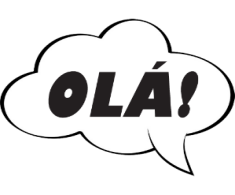 Somos estudantes da  e estamos fazendo uma pesquisa. A gente está estudando sobre Por que a gente percebeu que Por isso que a gente quer Tem mais :)E aí, posso contar com você?Sim!(  )	  Não!(  )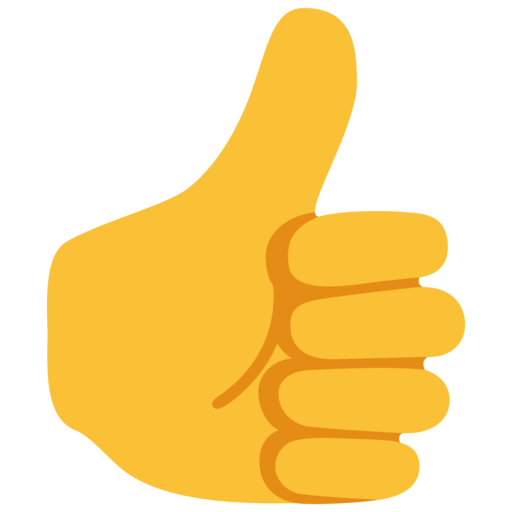 Marcou NÃO? Não tem problema. É só me devolver os papéis. Obrigado assim mesmo. :-)Marcou SIM? Que legal! Obrigado(a)! Agora, por favor, assine primeiro nessa linha aí em baixo, depois no quadrinho “Rubrica”, em todas as páginas, e leve estes papéis para os seus pais ou responsáveis lerem e assinarem para mim, ok? Depois é só me devolver., COMPROMISSO DO PESQUISADORDeclaro conhecer todos os meus deveres e os direitos dos participantes e dos seus responsáveis, previstos nas Resoluções 466/2012 e 510/2016, bem como na Norma Operacional 001/2013 do Conselho Nacional de Saúde. Asseguro, também, ter feito todos os esclarecimentos pertinentes a todos os envolvidos direta ou indiretamente na pesquisa, e reafirmo que o início da coleta de dados ocorrerá apenas após prestadas as assinaturas no presente documento e aprovado o protocolo do projeto pelo Comitê de Ética em Pesquisa competente. , Só que precisamos da sua ajuda para isso. 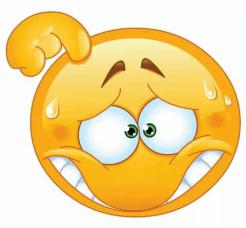 Se a gente te convidar para participar, você aceita?A gente vai fazer o seguinte: É importante que você saiba que . Mas não se preocupe! Vamos tomar bastante cuidado. Se você puder nos ajudar, vai ser bom por que Pode ser que a gente publique estas informações em livros, artigos, apresente em alguns congressos ou outros lugares, mas a gente só vai dizer que você participou se você e o seu responsável (pai, mãe, avô, avó...) deixarem, certo?!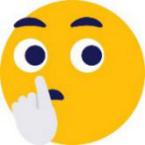 Vou guardar tudo direitinho por 5 anos e depois eu jogo fora. Ah! Quando eu terminar, volto pra te contar o que eu descobri.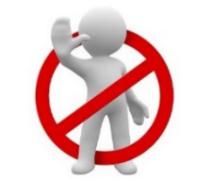 Para participar não precisa pagar nada.Se eu te incomodar, você pode pedir pra parar e pra sair quando quiser, sem problemas.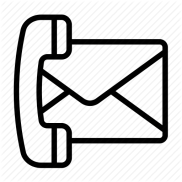 Tem alguma dúvida? Alguma coisa da pesquisa te prejudicou? Pode ligar ou mandar um e-mail, que vamos te ajudar:Pesquisador responsável: Endereço: Telefone:  | E-mail: Comitê de Ética em Pesquisa da UESB (CEP/UESB)Avenida José Moreira Sobrinho, s/n, 1º andar do Centro de Aperfeiçoamento Profissional Dalva de Oliveira Santos (CAP). Jequiezinho. Jequié-BA. CEP 45208-091.Telefone: (73) 3528-9727 | E-mail: cepjq@uesb.edu.brHorário de Funcionamento: Segunda a sexta-feira, das 08:00 às 17:00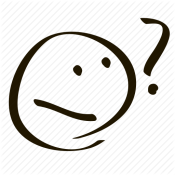 Você tem direito a umas coisas chamadas de Ressarcimento e Indenização. Mas, como é um pouco complicado de explicar, vou mandar no documento que você vai levar para os seus responsáveis, e aí eles podem ler e te dizer o que é, certo? 